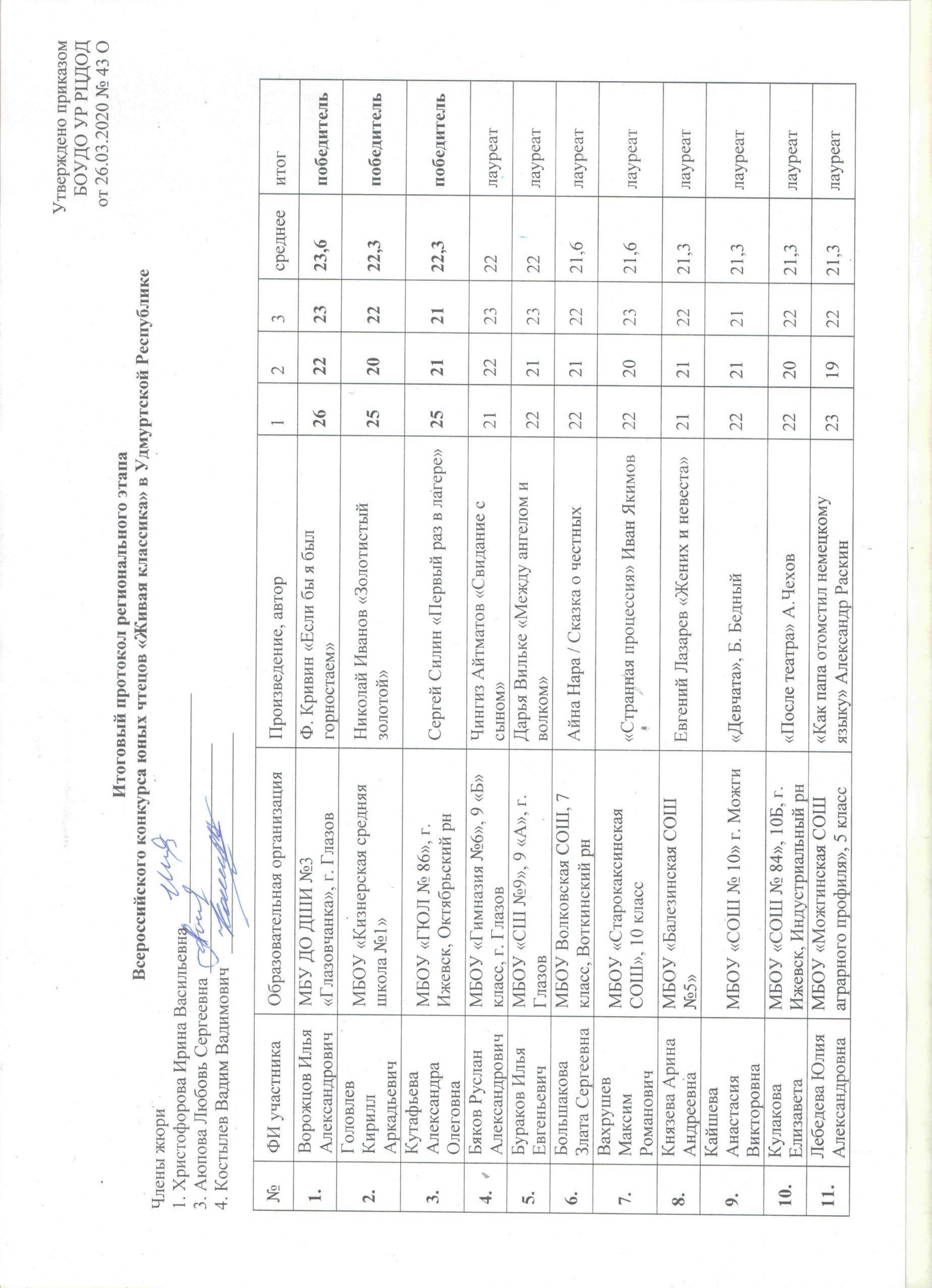 Лебедева Юлия АлександровнаМБОУ «Можгинская СОШ аграрного профиля», 5 класс«Как папа отомстил немецкому языку» Александр Раскин23192221,3лауреатПлатунов Марсель ВячеславовичМБОУ «СОШ №1» г. Можги«Правдивая история» А. Шепилов23202021лауреатГабуния Маргарита ИосифовнаМБОУ «Дебесская СОШ имени Л.В. Рыкова», 9Г«Скрипка Моцарта» Наталья Черепкова20212120,6лауреатШитова Маргарита Сергеевна МБОУ «Лингвистичеcкая гимназия 20» 8 «А», г. СарапулС. Писахов Громка мода22192020,3лауреатПогосян Сабина СаргисовнаМБОУ «Юськинская СОШ», Завьяловский рнВиктор Астафьев  «Бабушкин праздник»  18212220,3лауреатЗагорный Иван ЛеонидовичМБОУ « СОШ №49», г. Ижевск, Устиновский рнВ.Болсун Настоящая мама»19202120лауреатПлатунова Мария МихайловнаМБОУ «СОШ № 84», 5Б, г. Ижевск, Индустриальный рн«Манюня» Н. Абрагян17212119,6лауреатМасалёва Диана ПавловнаМБОУ «Каракулинская СОШ», 8 В классАнатолий Алексин «Третий в пятом ряду»22201719,6лауреатКузьмин Даниил АлександровичМОУ «Волипельгинская СОШ», 11 класс, Вавожский рн"Крайний случай" (отрывок) / Илья Туричин 18202119,6лауреатТрефилова Варвара АндреевнаМБОУ «Карсашурская ООШ», 8 класс, Шарканский рнНаринэ Абгарян «Манюня»20201919,6лауреатПушин Владимир КонстантиновичМБОУ СОШ №73 г. Ижевск, Устиновский рн«Судьба человека» М.А. Шолохов19192019,3лауреатСадыкова Лейла РустамовнаМБОУ СОШ № 17/8а, Ленинский рнМихаил Шолохов «Поднятая целина»18202019,3лауреатЧирков Роман Александрович, МБОУ «Быдыпиевская ООШ», 8 класс, Балезинский рнАлександр Костюнин «Вальс под гитару»20191819лауреатАлексеева Рада РадиковнаМБОУ СОШ №18, г. Воткинск«Наташины мечты» Я. Пулинович18211819лауреатШлейзер Макар СергеевичМБОУ Зуринская СОШ, Игринский рнРэй Бредбери «Вино из одуванчиков»19191919лауреатВоронкова Надежда ВладиславовнаМУ ДО «Нылгинский ДДТ» 11 класс, Увинский рн«Счастливый случай»  Л. Улицкая16202119лауреатЛекомцева Виктория АлександровнаМБОУ Игринская СОШ №1В.Осеева «Кочерыжка»19201718,6лауреатКулакова Карина АлександровнаМБОУ Якшур-Бодьинская СОШ, 9 классКсения Драгунская «Ощущение бороды»18201818,6лауреатПисанко Екатерина СергеевнаМБОУ «Новогорская СОШ», Граховский рнЗагребин Егор Егорович «Жаворонок»20181718,3лауреатЗахарова Ульяна ВладимировнаМБОУ Юкаменской СОШ, 6а класс«Модница» Степан Писахов16181917,6лауреатКульнев Тимур СергеевичМОУ «Волипельгинская СОШ», 5 класс, Вавожский рн"Лекарство от контрольной"/ М Дружинина20141817,3участникЧунарёва Александра ДмитриевнаМБОУ Пихтовская ООШ, 9 класс, Воткинский рнА. Барбюс «Нежность»16171817участникБузмаков Даниил ЭдуардовичМБОУ «Кузьминская СОШ», 7 класс, Кезский рнМ. Москвина «Что случилось с крокодилом?»16171817участникГильмутдинов Камиль РаушановичМБОУ «СОШ № 69», 9Г, г. Ижевск, Индустриальный рн«Монолог о войне», В. Ерке17171717участникДонской ДмитрийМБОУ СОШ № 61/6б, г. Ижевск, Ленинский рнАльберт Лиханов «Мой генерал»17181617участникНиколаева Ульяна ГеннадьевнаМБОУ «Лингвистический лицей №22», г. Ижевск, Октябрьский рнА. Адамович  Д. Гранин «Блокадная книга»17171717участникПозднякова Анна АлексеевнаМБОУ Июльская СОШ, 6 класс, Воткинский рнЮрий Степанов «Таблетки от непогоды»16161816,7участникЕлисеев Алексей Константи-новичМБОУ «Порымская ООШ», Граховский рнАверченко Аркадий Тимофеевич «Индейская хитрость»16181616,7участникШиробокова Ольга МБОУ «Дебесская СОШ имени Л.В. Рыкова», 9Г«Слово о маме» Ольга Шерстобитова17171616,7участникКурсаков Максим Николаевич  МБОУ «Гольянская СОШ», Завьяловский рнЛеонид Каминский «Хворосту воз»17161716,7участникСабрекова Алена ВалерьяновнаМБОУ Курьинская СОШ имени Героя Советского союза Г.Ф. Ожмегова, Красногорский рн « Письмо Марине» Юрий Яковлев17161716,7участникСкобкарева Дарья АлександровнаМАОУ "Красногорская  гимназия" « Время всегда хорошее» А. Жвалевский17171616,7участникСаркисян Арсен КареновичМБОУ Тарасовская ООШ, 7 класс, Сарапульский рн«Похоронка» Елена Пономаренко17171616,7участникГлухова Мария АнатольевнаМБОУ Соколовская ООШ, 9 класс, Сарапульский рн«Восковая уточка» Л.Улицкая16171716,7участникОгородникова Анна АлександровнаМБОУ СОШ № 31 – 11, г. Ижевск, Первомайский рн«Последние свидетели» Светлана Алексиевич17171616,7участникКарташева Мария ОлеговнаМБОУ СОШ №1, г. Воткинск«Козочка» М. Пришвин17161716,7участникРафикова Аделия ЭрнестовнаМКОУ Кузебаевская СОШ, 8 класс, Алнашский рн«Записки маленькой гимназистки» Лидия Чарская15171716,3участникРоманова Валерия ЮрьевнаМОУ Нюрдор-Котьинская ООШ, 8 класс, Вавожский рнОтрывок из рассказа "Наука ненависти" / М.Шолохов15161816,3участникПротопопов Максим СергеевичМБОУ «Заречномедлинская СОШ имени К.Ложкина», 10 класс, Дебесский рн«Матерь человеческая» Виталий Закруткин16161716,3участникФлегонтова Мария Игоревна МАОУ «Октябрьская СОШ», Завьяловский рнВ.А. Каверин  «Два капитана» 16161716,3участникПлетнева Софья АлександровнаМБОУ Игринская СОШ №1М. Пришвин «Рассказы о ленинградских детях «Козочка»16161716,3участникШибанова Дарина КонстантиновнаМБУДО «Кезский РЦДТ», 10 классГ.Н. Троепольский «Белый Бим Черное Ухо»16161716,3участникТокарева Екатерина АлександровнаМБОУ «Чепецкая СОШ», 8 класс, Кезский рнВ. Железняков «Три ветки мимозы»16181516,3участникВдовина Любовь МКОУ «Лутохинская СОШ», Киясовский рн«Материнское поле» Ч.Айтматов (отрывок)15161816,3участникКурбатова Юлия ВладимировнаМОО СОШ  №1 с. Малая Пурга,  6 классС. Алексеевич «А оглянуться боялся» (из «Последние свидетели»)16181516,3участникПоторочина Полина АндреевнаМКОУ "Дебинская СОШ", Красногорский рнКристина Живульская « Я пережила Освенцим»17161616,3участникИзбекова Дарья ВладимировнаМБОУ Сигаевская СОШ, 7 «А» класс, Сарапульский рн«Четвёртая высота» Елена Ильина (Лия Яковлевна Прейс)16171616,3участникПопова Мария МихайловнаМБОУ Ярская средняя общеобразовательная школа №2, 7АК.Паустовский «Корзина с еловыми шишками»16171616,3участникИсхаков БулатМАОУ Лицей № 25 - 8а, г. Ижевск, Первомайский рн«Попугай» Аркадий Хайт15171716,3участникПолтанова Вероника АнатольевнаМБОУ «Лолошур-Возжинская СОШ», Граховский рнАлексиевич Светлана «Цинковые мальчики» 16181416участникКунгуров ЕвгенийМБОУ «Первомайская СОШ», Киясовский рн«Письмо к Петрарке» Ю.Яковлев (отрывок)16171516участникУшкова Арина МихайловнаМОУ СОШ д. Бобья-Уча, 7 класс, Малопургинский рн«Монолог о войне» Кори Маркевич15181516участникЧумакова Катерина АнатольевнаМБОУ «Селтинская СОШ»«Деревянная верность», С.Савицкая17171416участникКудрявцев Иван АндреевичМОУ «Увинская СОШ №4» 6 класс«Ночь исцеления» Б. Екимов16161616участникМалых Юлия АлексеевнаМБОУ "Мувырская СОШ", 7 класс, Шарканский рнР. Киплинг «Кошка, которая гуляет сама по себе»16151716участникТакутдинов Айдар АнваровичМБОУ СОШ № 10/10 а, г. Ижевск, Ленинский рнВасилий Шукшин «Жатва»16161616участникХисамутдинова Валерия МБОУ СОШ № 58 – 10, г. Ижевск, Первомайский рн «Монолог о войне» Владимир Ерке15161716участникВарфаламеева Мария ГеннадьевнаМКОУ Кузебаевская СОШ, 8 класс, Алнашский рн«А зори здесь тихие» Борис Васильев 15171515,7участникНазарова Диана АлексеевнаМБОУ «Кестымская средняя школа», 6 класс, Балезинский рнСветлана Алексиевич «Цинковые мальчики» Монолог матери «Мое ты солнышко»15161615,7участникЗиятдинов Владимир ВладимировичМБОУ «Борковская ООШ», 8 класс, Камбарский рнПовесть «Нина» Дмитрий Яковлев15151715,7участникКуликова Екатерина ЮрьевнаМБОУ «Камская СОШ», 10 класс, Камбарский рнМонолог женщины о любви, Евгений Гришковец16161515,7участникГлызина Кира КонстантиновнаМБОУ Сюмсинская СОШ, 5 «б» классЛ. Кассиль, Рассказ об отсутствующем14171615,7участникБыкова Марина ВладимировнаМБОУ «Кулюшевская СОШ» 6 класс, Каракулинский рнЛ. Каминский «Сочинение»16161415,3участникГлаватских Юлия НиколаевнаМБОУ Ежевской СОШ, 8кл., Юкаменский рн«Рукавичка» А.Костюнин15161515,3участникМедведева Мария Сергеевна МКОУ Якшур-Бодьинская школа-интернат, 7«Лекарство от контрольной», М. Дружинина15161515,3участникДанилова Дарья АлексеевнаМБОУ Ярская СОШ №2, 8АА. Гридин «Чужой телефон»16161415,3участникТатьянникова Татьяна ДмитриевнаМБОУ «Ярская СОШ №1», 8АВ. Ерке «Монолог о войне»16151515,3участникДолганова Мария КонстантиновнаМБОУ СОШ №1, 6 «Г», г. СарапулЛ. Каминский. Сочинение15151615,3участникПетров Антон ВикторовичМБОУ « СОШ №49», г. Ижевск, Устиновский рнБ .Окуджава «Колокольчик- дар Валдая», отрывок15161515,3участникКонстантинова Дарья СергеевнаМБОУ «Кизнерская средняя школа №1»Виктор Драгунский отрывок «Денискины рассказы»15151515участникПокошева Анна АлексеевнаМБОУ СОШ №2 имени генерал-полковника Капашина В.П., п. КизнерСветлана Алексиевич «У войны не женское лицо» (отрывок)14161515участникМишахина Камила МКОУ «Подгорновская СОШ», Киясовский район«Машенька» Б.Ганаго (отрывок)14161515участникМихайлова Александра ОлеговнаМОО СОШ  №1 с. Малая Пурга,  6 классМ. Дружинина «Лекарство от контрольной»14161515участникИванкова Татьяна ИгоревнаМОУ «Увинская СОШ №4» 8 класс«Последние свидетели» С.Алексиевич15161415участникСоколов Вадим НиколаевичМБОУ "Порозовская  СОШ", 6 класс, Шарканский рнМарина Дружинина «Лекарство от контрольной»14151615участникПопова Софья АлексеевнаМБОУ Ежевской СОШ, 9кл., Юкаменский рн«Письма к тятеньке» Н. Белицкая16161315участникЯковлева Полина СергеевнаМБОУ СОШ №17, г. Воткинск«Аккомпаниатор». Марсель Митуа16151415участникОсинкина Кристина АндреевнаМБОУ «Камская СОШ», 9 класс, Камбарский рнОстановка вне расписания, Сергей Абрамов14151514,7участникДулесов Захар ВасильевичМБОУ «Кулюшевская СОШ», 6 класс, Каракулинский рнМ. Дружинина «Лекарство от контрольной»15151414,7участникГорлова Ксения МихайловнаМБОУ Сюмсинская СОШ, 6 «б» классС. Алексеев, «Победа»14151514,7участникЗайцева Вероника АнатольевнаМБОУ Кильмезская СОШ, 8 «а» класс, Сюмсинский рнС.А. Алексиевич «У войны не женское лицо»13151414участникБуторин Денис ВикторовичМБОУ «СОШ №1» г. Можги«День рождения Инфанты» О. Уайльд13151414участникАбалтусова Ирина ИльиничнаМБОУ «СОШ №23», 6 «Б», г. СарапулТ. Петросян Записка13151414участникВорончихина Анна НиколаевнаМКОУ Югдонская СОШ, Селтинский рнВ.Ю. Драгунский "Заколдованная буква"13141213участникАвтаев Сергей МихайловичМБОУ «Пычасская СОШ», 10 класс, Можгинский рн«Интервью с Шакалом» Рубен Олувагемби13141112,7участник